Приложение к постановлению администрации Зиминского городского муниципального образования «О проведении независимой экспертизы административного регламента по предоставлениюмуниципальной услуги «Принятие и рассмотрение уведомленийо проведении собраний, митингов, демонстраций, шествий и пикетирований» П Р О Е К Т 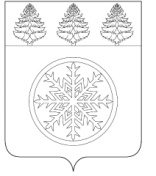 РОССИЙСКАЯ ФЕДЕРАЦИЯИРКУТСКАЯ ОБЛАСТЬАдминистрацияЗиминского городского муниципального образованияП О С Т А Н О В Л Е Н И Еот _____________________                  Зима                                   № ________Об утверждении административного регламента предоставления муниципальной услуги «Принятие и рассмотрение уведомлений о проведении собраний, митингов, демонстраций, шествий и пикетирований»	В целях реализации Федерального закона от 03.07.2010 № 210-ФЗ «Об организации предоставления государственных и муниципальных услуг», руководствуясь статьей 16 Федерального закона от 06.10.2003 № 131-ФЗ «Об общих принципах организации местного самоуправления в Российской Федерации», Порядком разработки и утверждения административных регламентов предоставления муниципальных услуг ЗГМО, утвержденным постановлением администрации Зиминского городского муниципального образования от 01.08.2018 № 1042 «О разработке и утверждении административных регламентов осуществления муниципального контроля (надзора) и административных регламентов предоставления муниципальных услуг Зиминского городского муниципального образования», статьей 28 Устава Зиминского городского муниципального образования,администрация Зиминского городского муниципального образованияП О С Т А Н О В Л Я Е Т:1. Утвердить административный регламент предоставления муниципальной услуги «Принятие и рассмотрение уведомлений о проведении собраний, митингов, демонстраций, шествий и пикетирований» (прилагается).2 Опубликовать настоящее постановление на официальном сайте администрации Зиминского городского муниципального образования в информационно - телекоммуникационной сети  «Интернет».3. Контроль исполнения настоящего постановления возложить на управляющего делами администрации Зиминского городского муниципального образования.  Мэр Зиминского городскогомуниципального образования                                                                            А.Н. Коновалов Управляющий делами администрации «___»_______________2019                                                                             С.В. Потемкина Начальник управления правовой,кадровой и организационной работы«___»_______________2019                                                                             Л.Е. АбуздинаНачальник отдела организационной работы «___»_______________2019                                                                             И.Н. Шептякова Сидорчук Нина Геннадьевна3-24-47 